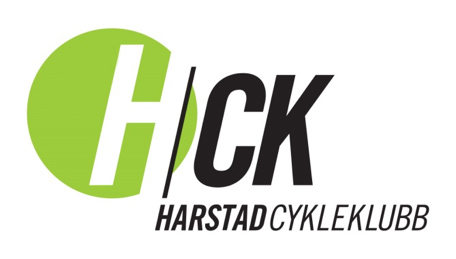 Referat for styremøte 1, 2017 periodenDato: 13.03.2017, kl. 19-21. ScandicTil stede: Bjørn- Tore, Jan-Inge, Silje, Hanne, Maria, SturlaKonstitueringsmøteLeder og nestleder ble valgt av årsmøtet. Leder er Bjørn Tore Woll og nestleder er Sturla Bangstad.Nye i styret i 2017perioden er Maria og Jan Inge. Styret valgte å fordele ulike ansvarsområder mellom seg med fokus på egne interesser og kunnskap. Det nye styret ser slik ut:  Styreleder: Bjørn Tore Woll                                            Nestleder: Sturla BangstadStyremedlem/ Barnekarusell: Maria NyheimStyremedlem/ Økonomiansvarlig: Ingrid SkjønhaugStyremedlem/ Medlemsansvarlig: Stian EvensenStyremedlem/ Prosjektleder "Jenter på hjul": Silje Gry HanssenStyremedlem/ Informasjonsansvarlig: Jan Inge HansenStyremedlem/ Rekruttansvarlig: Hanne Kristine MunkvoldVaramedlem: Kristian Holm Lamo og Idar Brendmo